ObsahVytvoření žádosti o změnu a její vyplněníPříjemce se v oblasti změn projektu řídí specifickou částí pravidel pro žadatele a příjemce v OPZ (tou verzí, která je pro jeho projekt relevantní), kde jsou vymezena základní pravidla pro provádění změn projektu. Veškeré změny v datech projektu jsou administrovány v MS2014+ prostřednictvím formuláře žádosti o změnu (ŽoZ). ŽoZ může vytvořit i finalizovat jakýkoli uživatel IS KP14+, který má práva editovat údaje daného projektu, avšak podepsat před odesláním ji může pouze oprávněná osoba (viz kapitola týkající se podepsání ŽoZ).Na záložce Moje projekty v IS KP14+ příjemce vybere ten, u kterého chce vytvořit ŽoZ.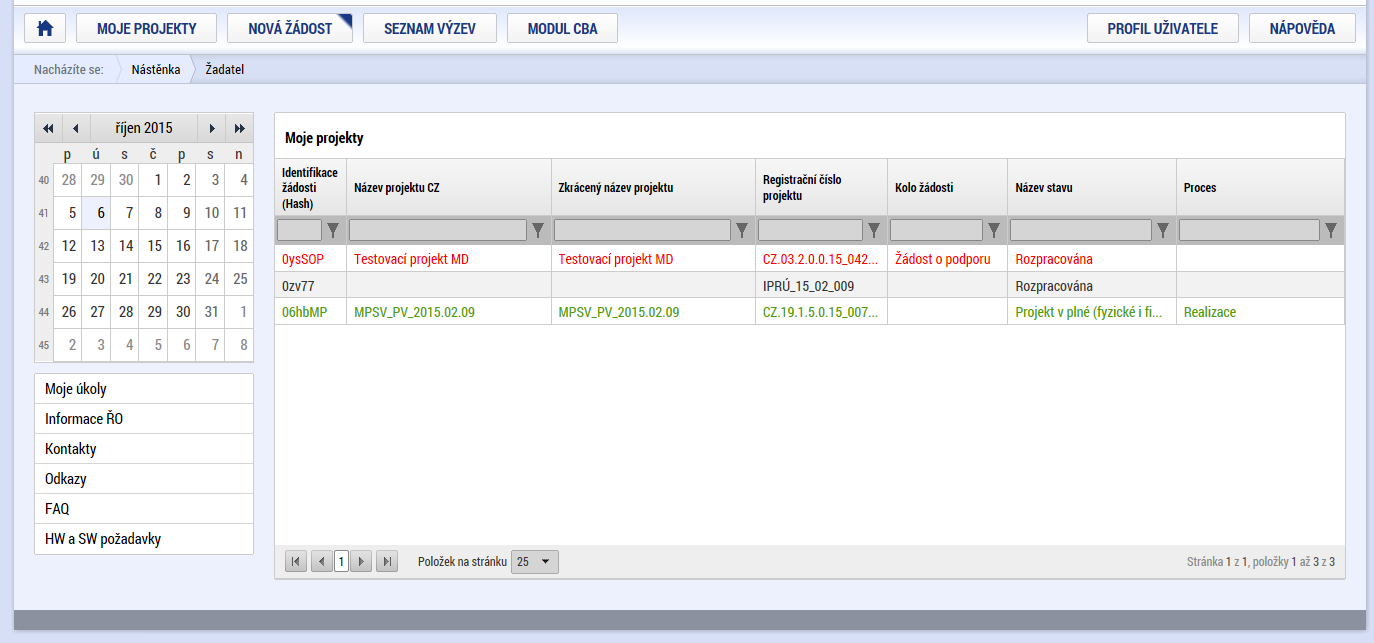 Na hlavním menu vybraného projektu vybere záložku Žádost o změnu: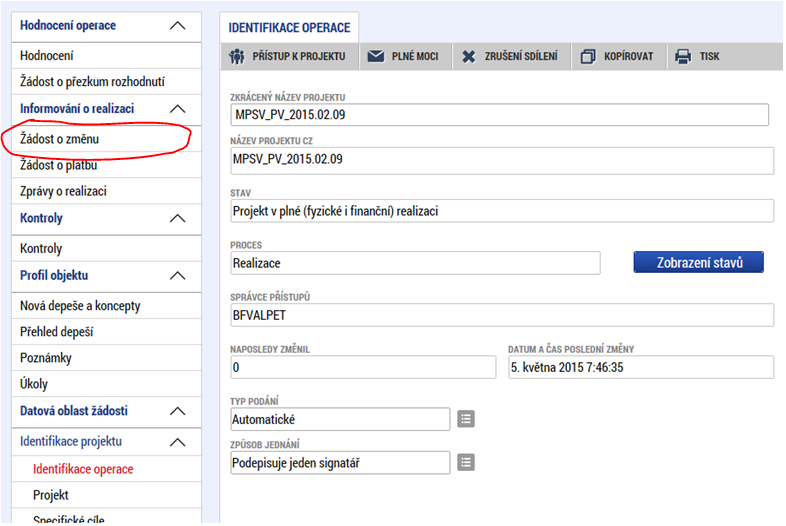 V novém menu, které se objeví v levé části obrazovky, stiskne tlačítko pro vytvoření nové žádosti o změnu: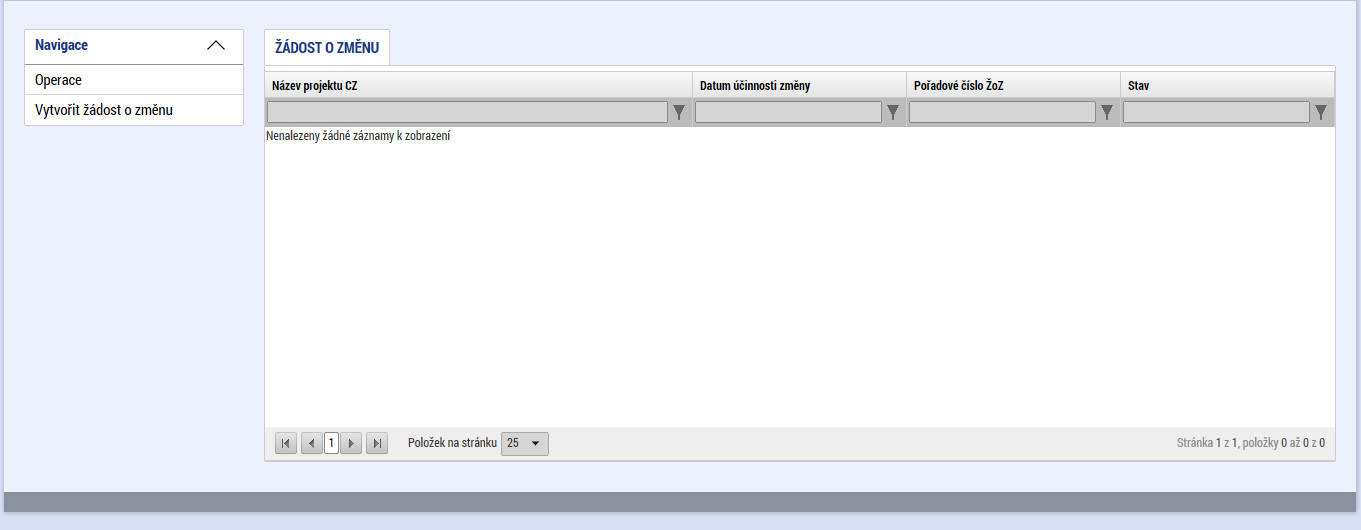 Bude vytvořena nová žádost o změnu: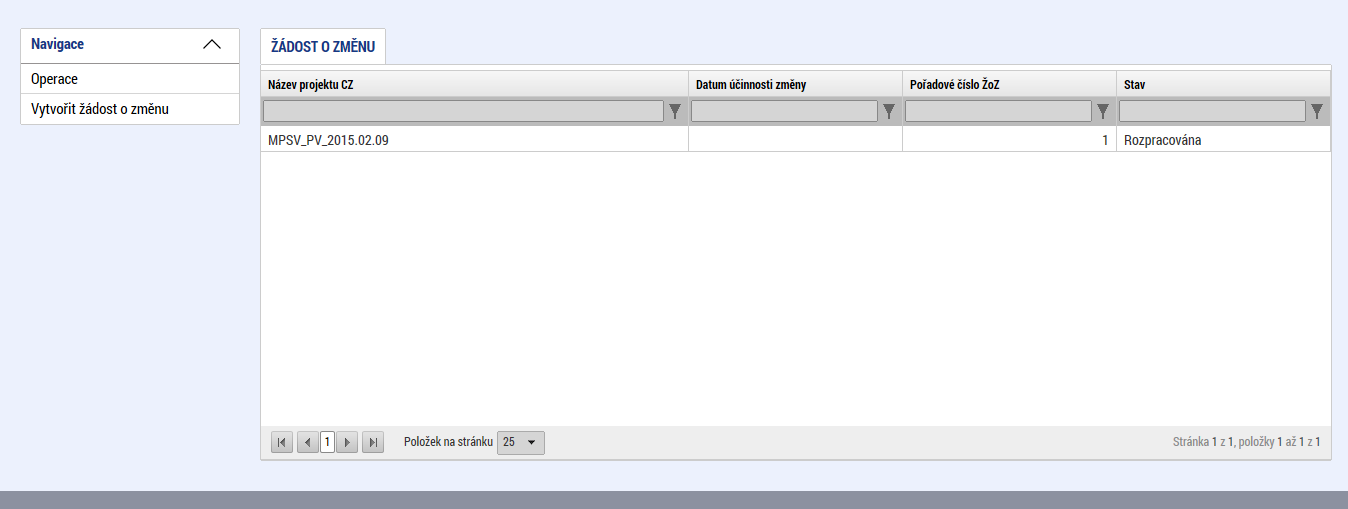 K další práci s nově založenou ŽoZ je možné přistoupit kliknutím na nově založený řádek.Pokud příjemce již dříve vytvořil nějakou žádost o změnu, ale tato žádost nebyla dopracována a předložena, najde ji uloženou na záložce Žádost o změnu, a to ve stavu „Rozpracována“. Po rozkliknutí této záložky příjemce vidí všechny založené ŽoZ včetně jejich stavu.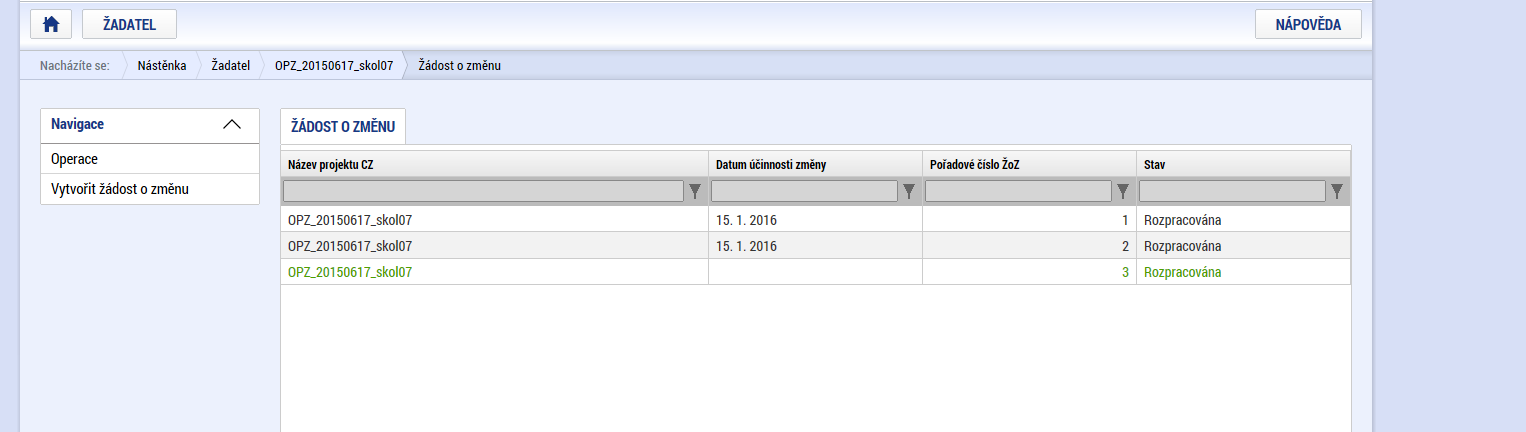 Kliknutím na příslušný řádek v seznamu žádostí o změnu se příjemce dostane do prostředí, ve kterém může s vybranou žádostí o změnu dále pracovat. ŽoZ může být založena jak z úrovně příjemce, tak z úrovně ŘO. Identifikace původce ŽoZ je zaznamenána v poli Iniciátor změny.Po rozkliknutí ŽoZ příjemce vyplní pole Datum účinnosti změny a stiskne tlačítko Uložit. Datum účinnosti změny znamená okamžik, od kterého má být změna (pokud projde schvalováním/následnou administrací) promítnuta do dat projektu. Vyplněné datum se vztahuje na všechny údaje zahrnuté do dané ŽoZ, resp. na všechny záložky s daty projektu zahrnuté do ŽoZ. Po schválení/akceptaci této ŽoZ ze strany ŘO, lze další změny údajů na záložkách zahrnutých do této ŽoZ založit až po uplynutí tohoto data účinnosti. 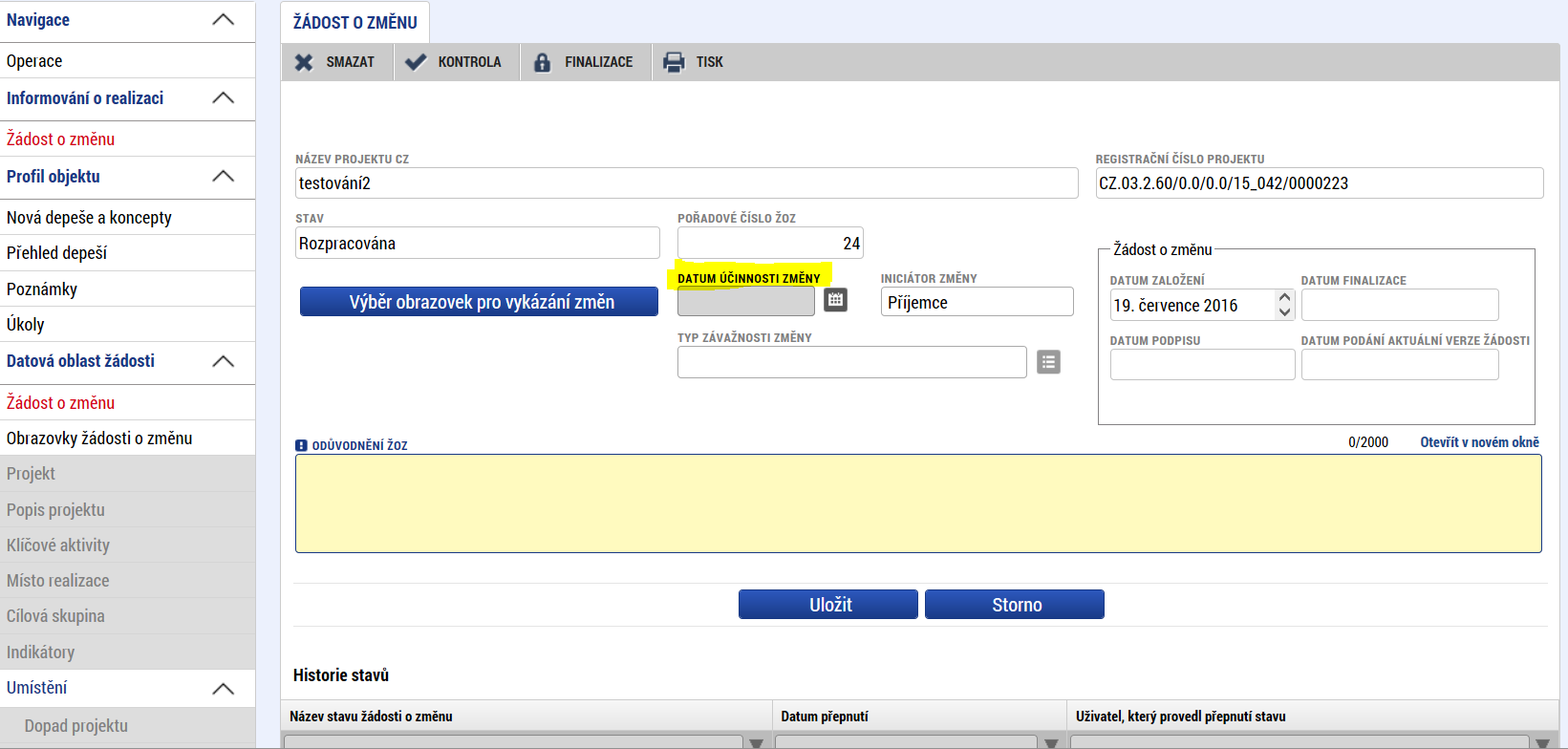 Příjemce si otevře Výběr obrazovek pro vykázání změn a systém příjemci nabídne seznam všech obrazovek s daty projektu, které je možné do žádosti o změnu vybrat. POZOR: Změnu/pokrok v zadávacím řízení nehlásí příjemce nikdy prostřednictvím ŽoZ. 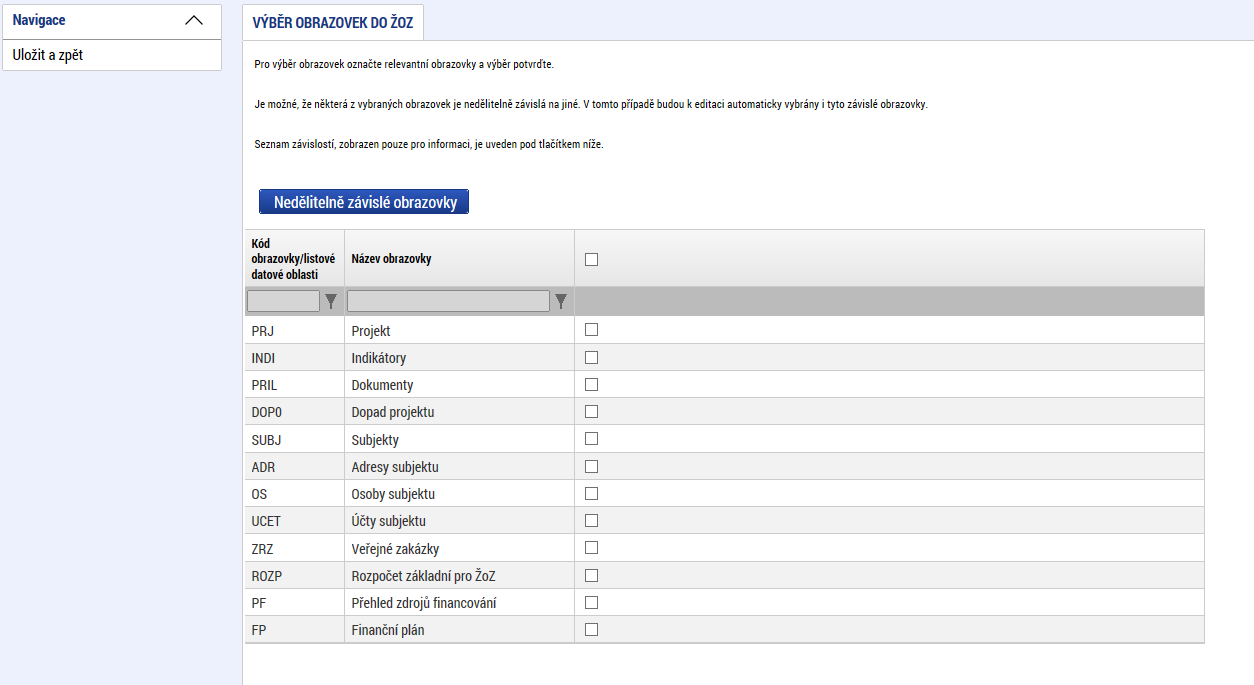 Příjemce vybere (tj. zaškrtne fajfkou) obrazovky, kterých se změna týká, a následně potvrdí tlačítkem Spustit.Seznam obrazovek je omezen podle několika pravidel: V případě, že dosud nebyla vybrána žádná obrazovka a žádost o změnu je první v pořadí, nebo je už dokončena administrace všech dříve podaných žádosti o změnu, a schválené/akceptované změny už byly přeneseny na projekt (mají finální stav Schválena ŘO a aktuální datum je vyšší než datum účinnosti dané změny), jsou nabízeny všechny obrazovky s daty projektu, které jsou na projektu.V případě, že ještě není dokončena administrace některé z dříve podaných žádostí o změnu, nebo schválené/akceptované změny dosud nejsou přeneseny na projekt (protože datum účinnosti dané změny ještě nenastalo), jsou v aktuální žádosti o změnu nabízeny pouze obrazovky, v nichž nebyla data projektu měněna v této/těchto  žádostech o změnu.Pod tlačítkem Nedělitelně závislé obrazovky najde příjemce informaci, které obrazovky spolu souvisí (resp. které obrazovky budou také vráceny automaticky s jím vybranou obrazovkou, protože systém eviduje data na těchto obrazovkách jako vzájemně svázána):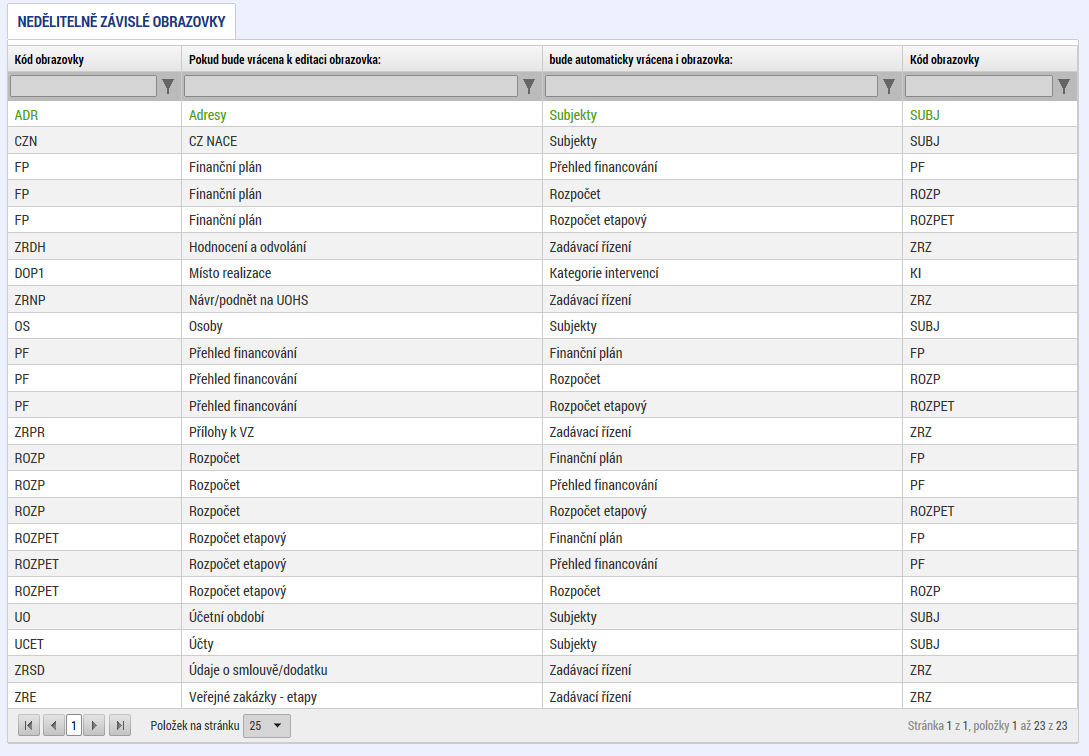 Systém po potvrzení výběru obrazovek zjistí, které obrazovky jsou závislé (dle tabulky závislostí datových oblastí) na příjemcem vybraných a do výběru obrazovek spadajících pod ŽoZ je případně přidá (pokud nebyly vybrány příjemcem).Vlastní výběr obrazovek: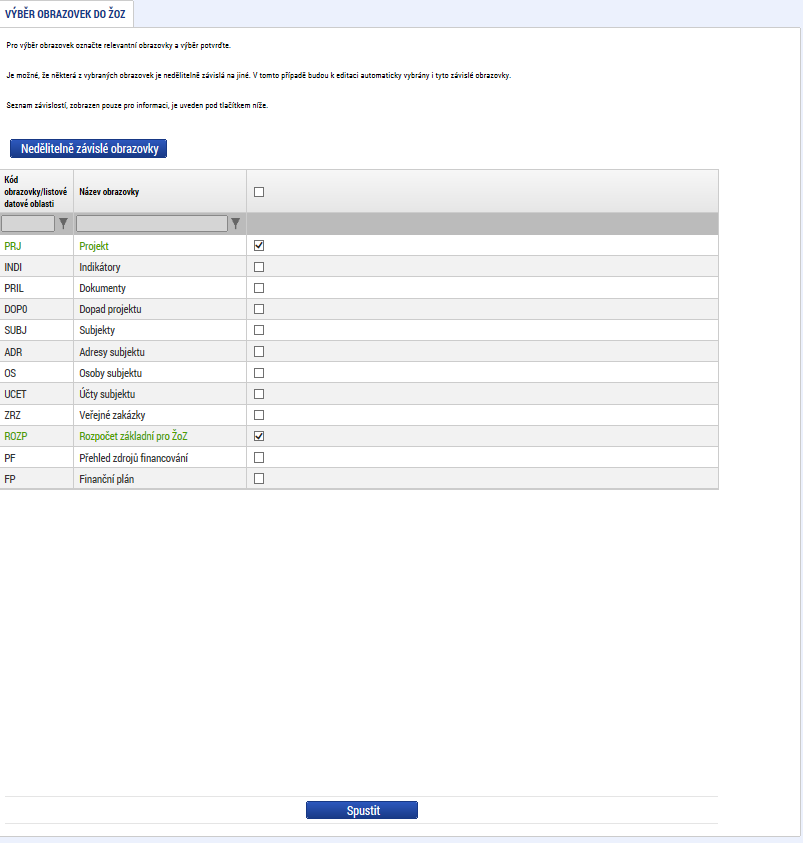 Po výběru obrazovek příjemce zvolí tlačítko „Spustit“. Systém ho informuje o tom, že byly vybrány i závislé obrazovky: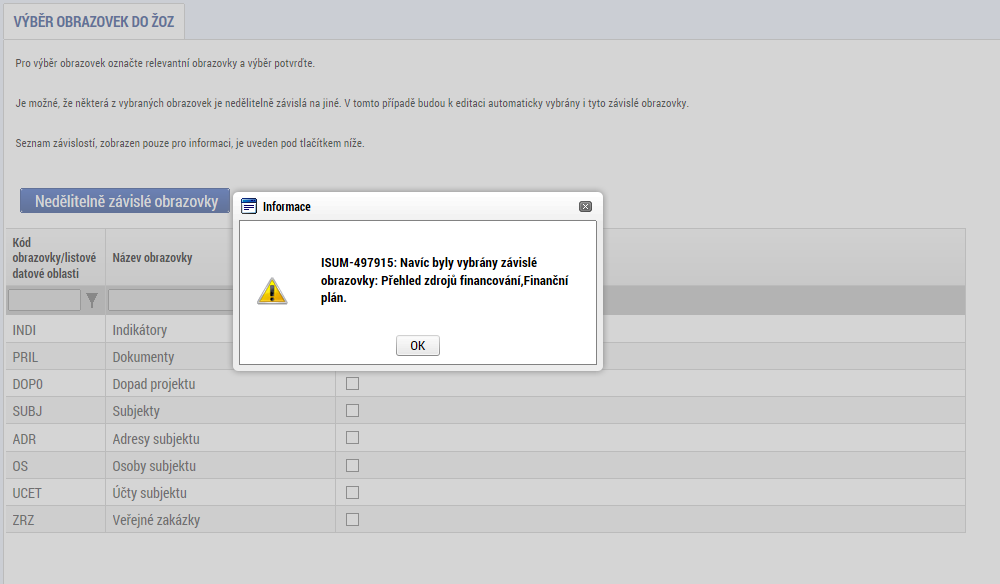 Žádost o změnu je vždy nutné náležitě odůvodnit. Zdůvodnění uvádí příjemce přímo do datového pole Odůvodnění ŽOZ. Po zadání zdůvodnění je nutné záložku uložit pomocí tlačítka Uložit.Zvolením obrazovek, pomocí kterých budou prováděny změny, aktivuje příjemce jednotlivé datové oblasti (záložky) pro provádění změn: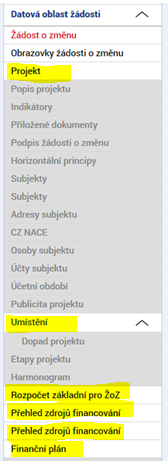 Z hlavního menu v levé části obrazovky příjemce vstoupí do jednotlivých zvolených obrazovek a zaznamená změnu, kterou chce prostřednictvím ŽoZ ŘO nahlásit. V případě, kdy je na jedné obrazovce více záznamů, je nejprve nutno pomocí tlačítka Vykázat změnu identifikovat záznam, na kterém bude změna prováděna, a tím zpřístupnit daný záznam k editaci.Příklad – záložka Subjekty projektu – je nutné identifikovat (označit kliknutím) daný subjekt v přehledové tabulce se všemi záznamy v horní části obrazovky a pomocí tlačítka „Vykázat změnu“ zpřístupnit daný záznam k editaci: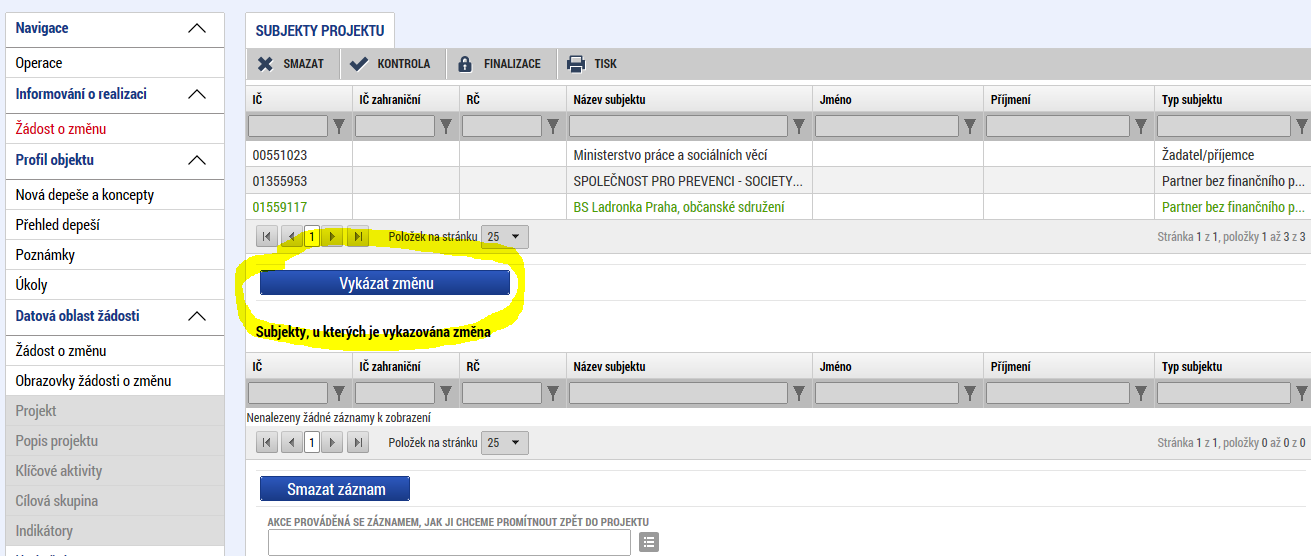 Poté může příjemce záznam daného subjektu editovat ve spodní části obrazovky: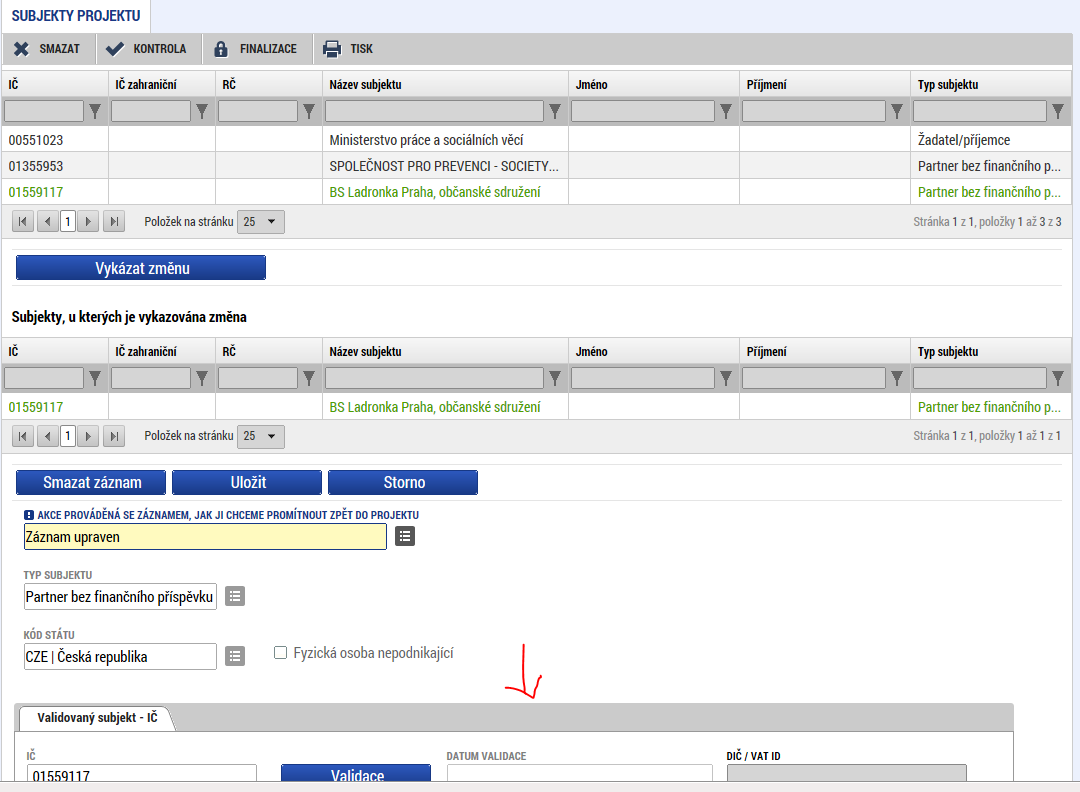 Stejný princip je uplatňován při prokazování změn na ostatních obrazovkách.Příjemce má možnost připojit k ŽoZ přílohy. K tomu slouží záložka Dokumenty pro ŽoZ, která je na každé ŽoZ zpřístupněna automaticky, a není ji tedy nutné aktivovat přes výběr obrazovek. Technologie používaná pro IS KP14+ umožní vložit dokument o velikosti maximálně 100 MB.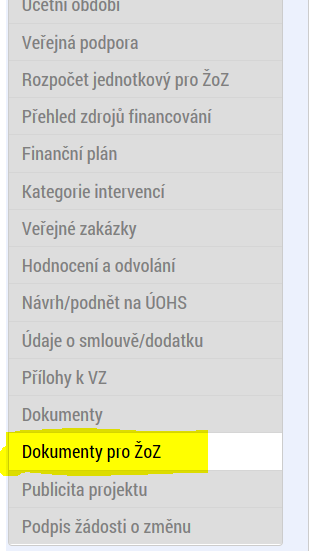 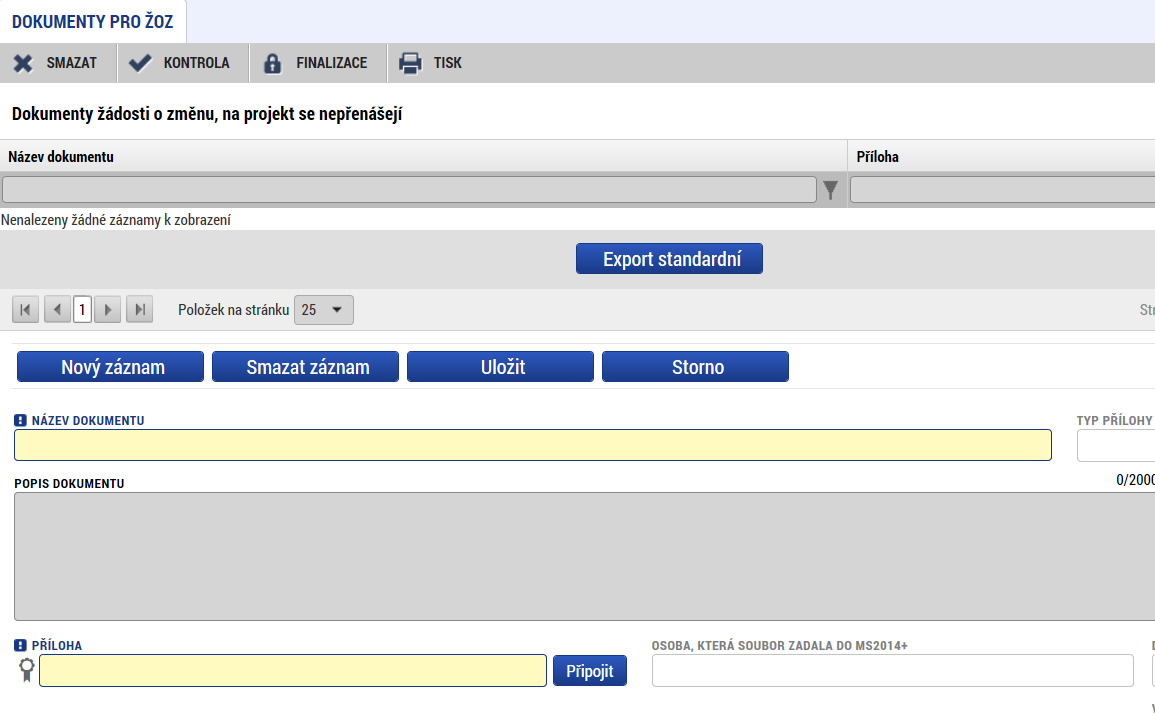 Příjemce vloží přílohu tak, že stiskne tlačítko Nový záznam.Příjemce vyplní pole:Název dokumentuPopis dokumentuPříloha - příjemce přiloží elektronickou verzi dokumentu.Příjemce stiskne tlačítko Uložit.Do ŽoZ je možné zahrnout i obrazovku Dokumenty. Na této záložce umožňuje IS KP14+ provést úpravy dokumentů, které byly vloženy příjemcem v rámci žádosti o podporu, event. v rámci některé ze zpráv o realizaci projektu. Toto nastavení záložky je v rámci systému stejné pro všechny operační programy. Vzhledem k tomu, že v OPZ nepředpokládáme vykazování změn na dokumentech předložených spolu s žádostí o podporu, resp. s některou z předcházejících zpráv o realizaci projektu, obrazovku Dokumenty do ŽoZ nezařazujte.Žádost o změnu ve vymezení monitorovacích obdobíV případě, že příjemce chce provést změnu v délce vymezených monitorovacích/sledovaných období, musí tuto změnu provést na záložce Finanční plán, jejímiž závislými obrazovkami jsou Rozpočet jednotkový pro ŽoZ a Přehled zdrojů financování. Vzhledem k provázanosti obrazovek je nejprve nutno aktivovat rozpočet (a to i v případech, kdy k faktické změně rozpočtu nedochází). Příjemce označí aktuálně platný rozpočet a výběr potvrdí tlačítkem Vykázat změnu. V případě, že není součástí ŽoZ i změna rozpočtu, není nutné již dále s touto záložkou pracovat.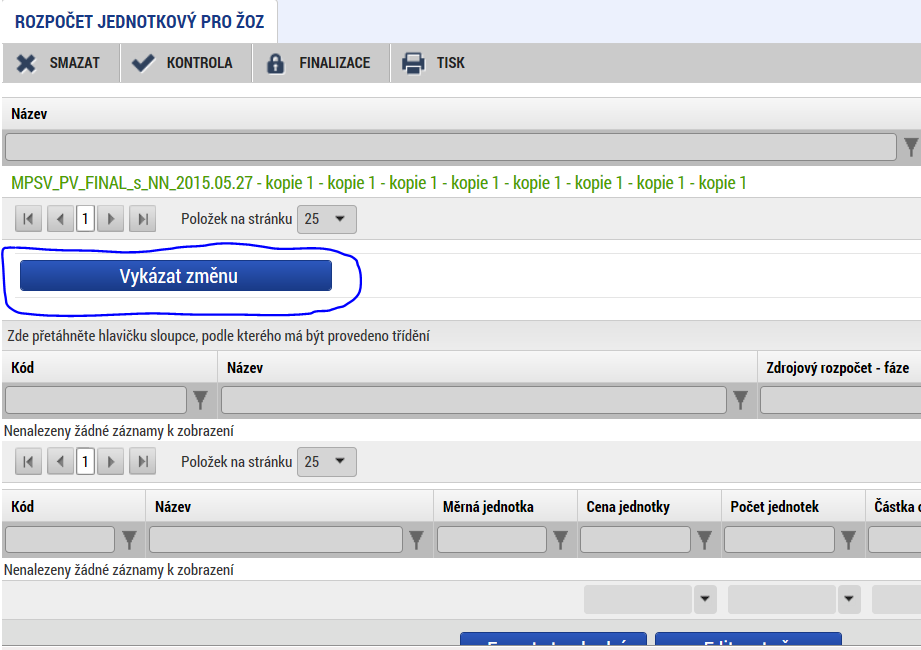 Následně příjemce na záložce Přehled zdrojů financování stiskne tlačítko Rozpad financí. Tím zpřístupní k editaci záložku Finanční plán, kde může vyznačit zamýšlenou změnu ve vymezení monitorovacího období.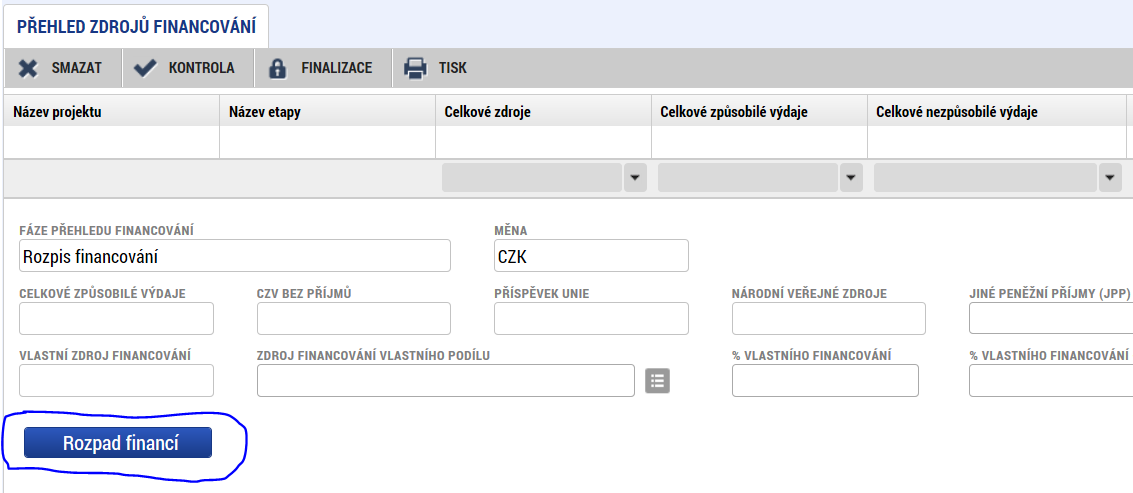 Žádost o změnu – předčasné ukončení projektuV případě, že příjemce chce předčasně ukončit realizaci projektu, a zároveň již od poskytovatele obdržel nějaké finanční prostředky, musí být součástí ŽoZ vytvořené příjemcem kromě obrazovky Projekt (kde příjemce změní datum předpokládaného ukončení realizace projektu), také obrazovka Finanční plán, jejímiž závislými obrazovkami jsou Rozpočet jednotkový pro ŽoZ a Přehled zdrojů financování.Změnu finančního plánu je však v tomto případě možné editovat pouze za předpokladu, že na žádný z řádků finančního plánu není navázána rozpracovaná zpráva o realizaci projektu a žádost o platbu. Pokud ano a žádost o platbu ještě nebyla předána k administraci poskytovateli, provede příjemce jejich smazání v IS KP14+. V případě, že již žádost o platbu byla předána k administraci poskytovateli, resp. byla poskytovatelem příjemci vrácena k dopracování, musí příjemce zaslat poskytovateli interní depeši, kde ho informuje o záměru projekt předčasně ukončit a o skutečnosti, že má na projektu zprávu o realizaci projektu a žádost o platbu, u kterých ještě nebyla ukončena administrace a požaduje její ukončení. Poskytovatel provede zamítnutí obou. Teprve následně bude možné provést potřebné změny ve finančním plánu.Změny ve finančním plánu je možno vzhledem k provázanosti obrazovek provádět až po té, co bude aktivován rozpočet (a to i v případech, kdy k faktické změně rozpočtu nedochází). Příjemce označí aktuálně platný rozpočet a výběr potvrdí tlačítkem Vykázat změnu. V případě, že není součástí ŽoZ i změna rozpočtu, není nutné již dále s touto záložkou pracovat. Následně příjemce na záložce Přehled zdrojů financování stiskne tlačítko Rozpad financí. Tím zpřístupní k editaci záložku Finanční plán. Odstoupení od realizace, kdy byla vyplacena zálohová platba, ale nebyly schváleny žádné výdaje a ani už nebudou nárokoványZměna finančního plánu spočívá v úpravě počtu řádků finančního plánu. Změna souvisí s tím, že bude třeba vrátit poskytnutou zálohu, ovšem monitorovací systém v současné době neumožňuje, aby řádek inančního plánu pro navrácení zálohy, vyznačil v datech ze své úrovně Ř. Příjemce provede úpravu tak, že  Poslednímu editovatelnému řádku inančního plánu nastaví příjemce ANO (fajfku) pro ZÁLOHOVÁ PLATBA. U posledního ponechaného editovatelného řádku příjemce upraví hodnotu v poli ZÁLOHA – PLÁN tak, aby součet všech řádků inančního plánu ZÁLOHA - PLÁN (needitovatelnýcheditovatelnh) byl shodný s částkou Celkových způsobilých výdajů projektu. 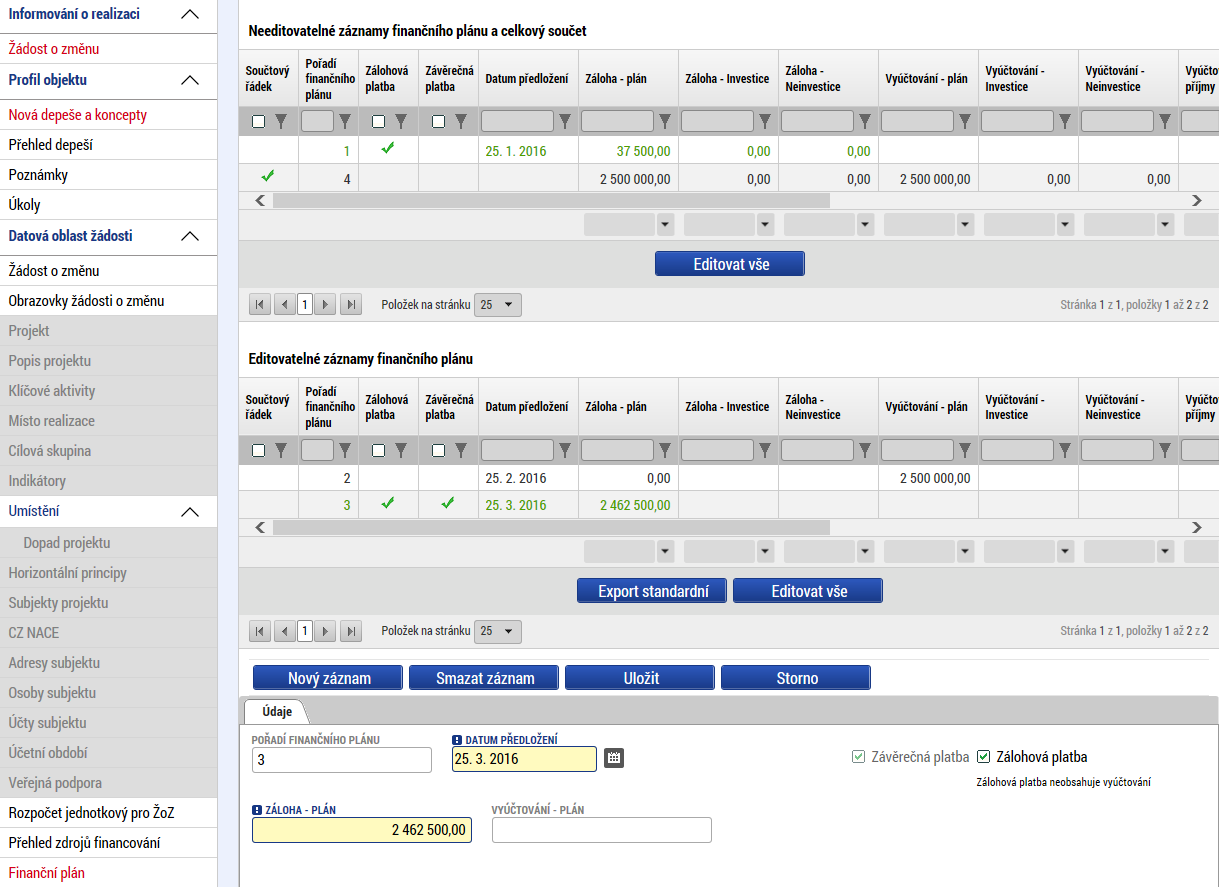 Odstoupení od realizace, kdy byla vyplacena záloha, schváleny nějaké výdaje, příp. příjemce bude ještě dokládat další vzniklé výdajeA) Příjemce již nebude dokládat vzniklé výdaje, tj. nebude předkládána závěrečná zpráva o realizaci projektu a žádost o platbu.Postup pro změnu finančního plánu viz kapitola 1.2.1.B) Příjemce bude předkládat závěrečnou zprávu o realizaci projektu a žádost o platbu.Změna finančního plánu spočívá v úpravě počtu řádků finančního plánu. Příjemce provede úpravu tak, že ponechá pouze jeden editovatelný řádek finančního plánu (první pro něj editovatelný) a ostatní editovatelné řádky smaže. U tohoto jediného ponechaného editovatelného řádku příjemce upraví hodnoty v polích ZÁLOHA – PLÁN a VYÚČTOVÁNÍ – PLÁN tak, aby součet všech řádků finančního plánu (needitovatelných a tohoto jednoho ponechaného editovatelného) byl shodný s částkou Celkových způsobilých výdajů. Jedinému ponechanému editovatelnému řádku finančního plánu nastaví systém automaticky ANO (fajfku) pro ZÁVĚREČNÁ PLATBA.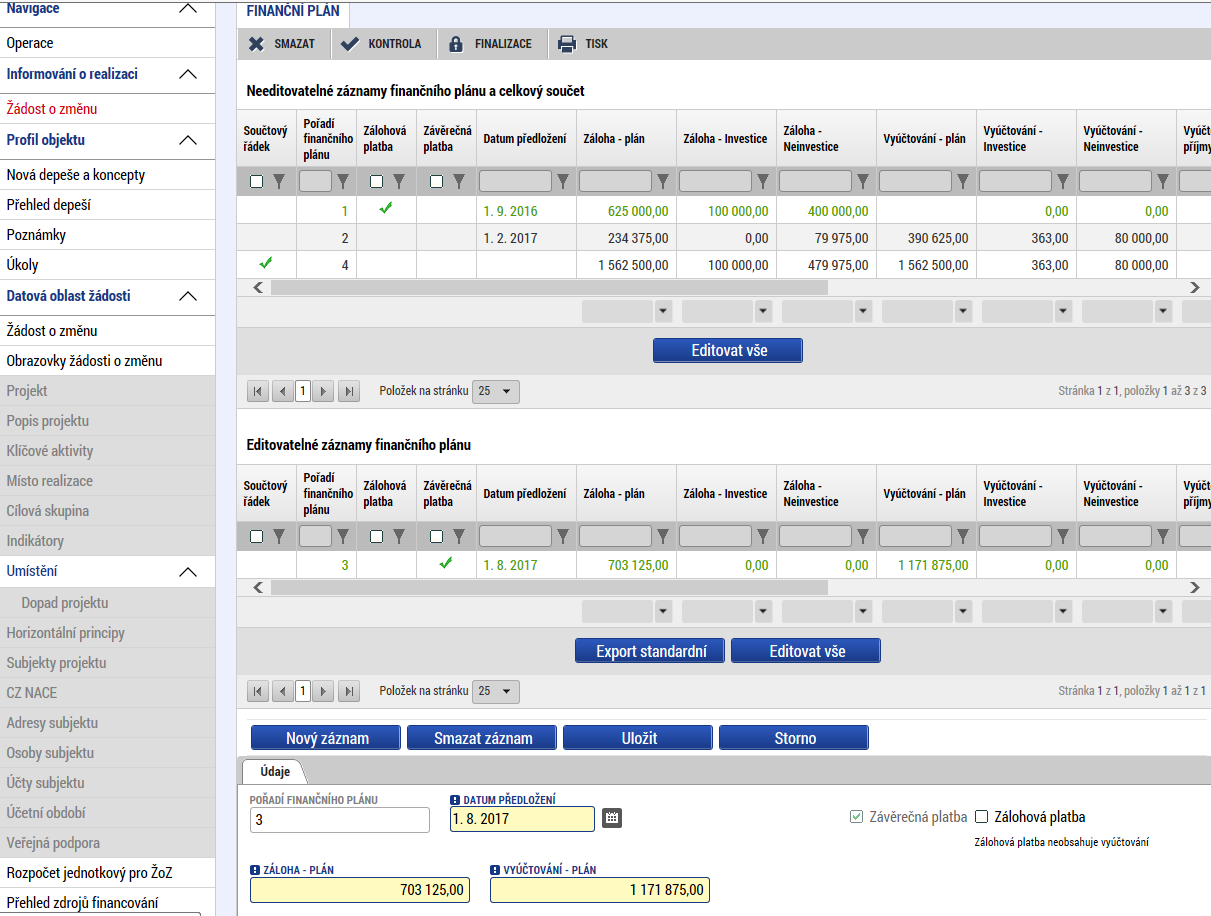 Snížení kapacity zařízení péče o děti předškolního věku financovaného s využitím jednotkových nákladů (po poskytnutí zálohové platby)Pokud příjemce získal na záloze více investičních prostředků, než bude na projekt po snížení kapacity zařízení potřebovat, musí dojít k navrácení těchto přebytečných investičních prostředků. Změna finančního plánu souvisí s tím, že bude třeba vrátit přebytečně poskytnutou zálohu, ovšem monitorovací systém v současné době neumožňuje, aby řádek finančního plánu pro navrácení této části zálohy, vyznačil v datech ze své úrovně Ř.Příjemce předloží žádost o podstatnou změnu spočívající ve snížení kapacity zařízení péče o děti předškolního věku. Současně příjemce na žádosti o změnu upraví finanční plán tak, že přidá jeden nový řádek finančního plánu, u kterého vyplní do pole DATUM PŘEDLOŽENÍ datum, které je o den vyšší, než datum na posledním needitovatelném řádku finančního plánu. Na takto vytvořeném řádku (prvním editovatelném) finančního plánu nastaví příjemce ANO (fajfku) pro ZÁLOHOVÁ PLATBA a do pole ZÁLOHA – PLÁN uvede hodnotu 0,00. Následující editovatelné řádky finančního plánu upraví příjemce v polích ZÁLOHA – PLÁN a VYÚČTOVÁNÍ – PLÁN tak, aby součet všech řádků finančního plánu ZÁLOHA – PLÁN (needitovatelných i editovatelných) byl shodný s částkou Celkových způsobilých výdajů a stejně tak součet všech řádků finančního plánu VYÚČTOVÁNÍ – PLÁN byl shodný s částkou Celkových způsobilých výdajů.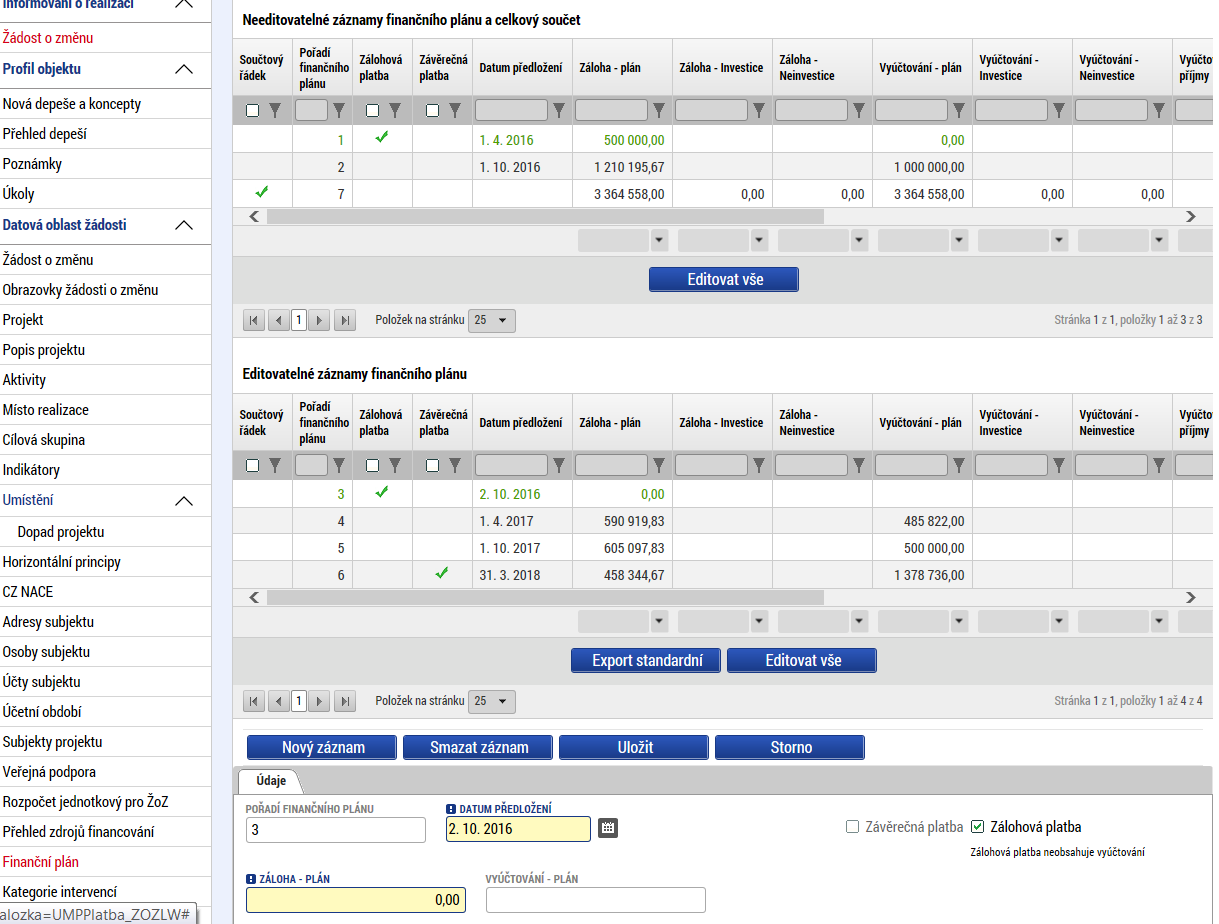 Úprava obrazovek s daty projektu zařazených do žádosti o změnu Editovat obsah ŽoZ lze pouze v rámci obrazovek, které byly pro žádost o změnu vybrány. Tento výběr lze v průběhu editace žádosti o změnu měnit až do okamžiku finalizace ŽoZ.V případě, že iniciátorem žádosti o změnu byl ŘO, který do žádosti o změnu vybral určitou množinu obrazovek, smí příjemce v rámci této žádost o změnu vykázat další změnu navíc (přidat k editaci další obrazovku), ale nesmí z výběru odebrat obrazovku, která byla zvolena ŘO.Kontrola správnosti vyplnění žádosti o změnuIS KP14+ obsahuje tlačítko Kontrola, jehož stisknutím může příjemce vyvolat ověření, zda systém v datech v ŽoZ nenalezl nějaké překážky, které by bránily předložení ŽoZ. Příjemce spustí kontrolu přes tlačítko Kontrola umístěného na horní liště. Kontrola je nepovinný krok, i když příjemce tlačítko nevyužije, provede kontrolní úkony systém automaticky před finalizací ŽoZ (viz dále).Příjemce může kontrolu spustit z libovolné obrazovky ŽoZ. Data může kontrolovat opakovaně. 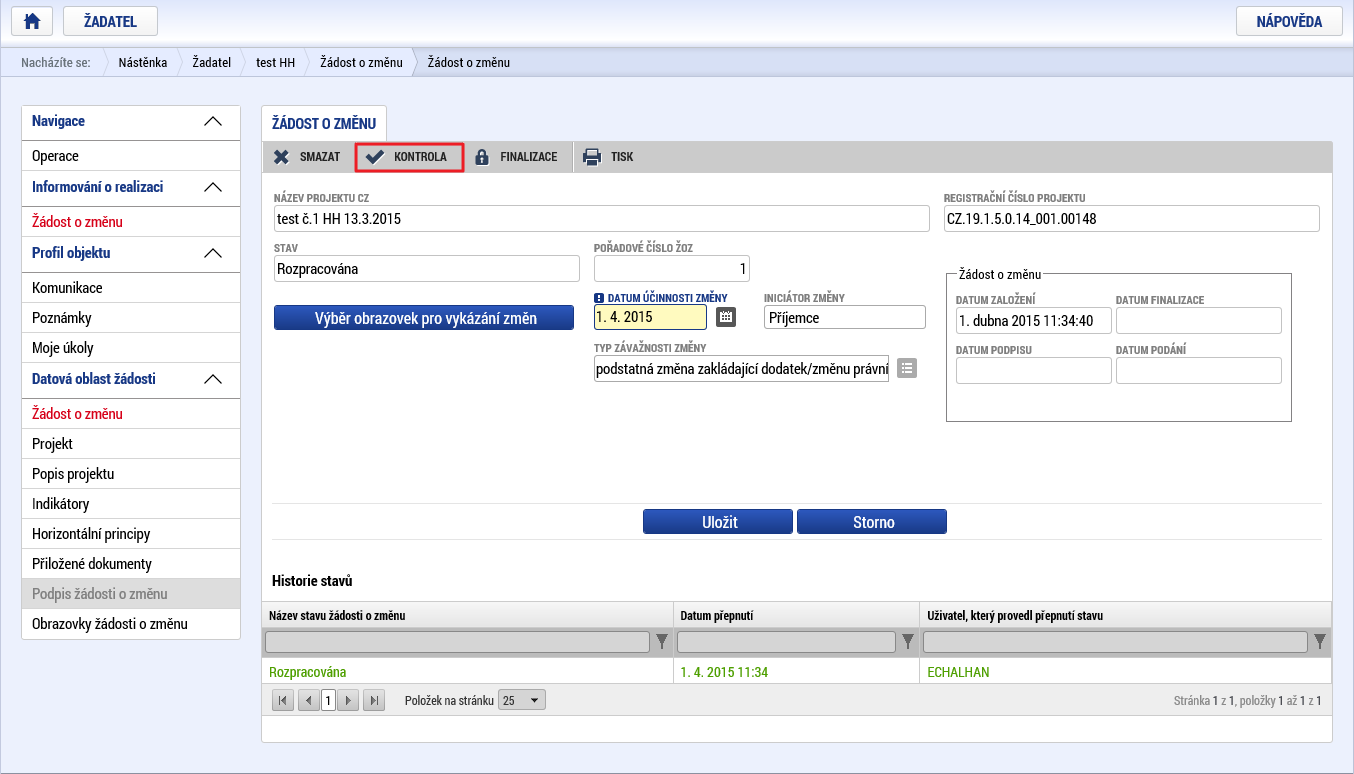 V případě, že alespoň jedna z kontrol skončila „chybou“, systém zobrazí seznam chybových/informačních hlášek s aktivním odkazem na záložku, které se kontrola týká.V případě, že kontrola proběhla úspěšně, zobrazí se příjemci hláška Kontrola proběhla v pořádku. 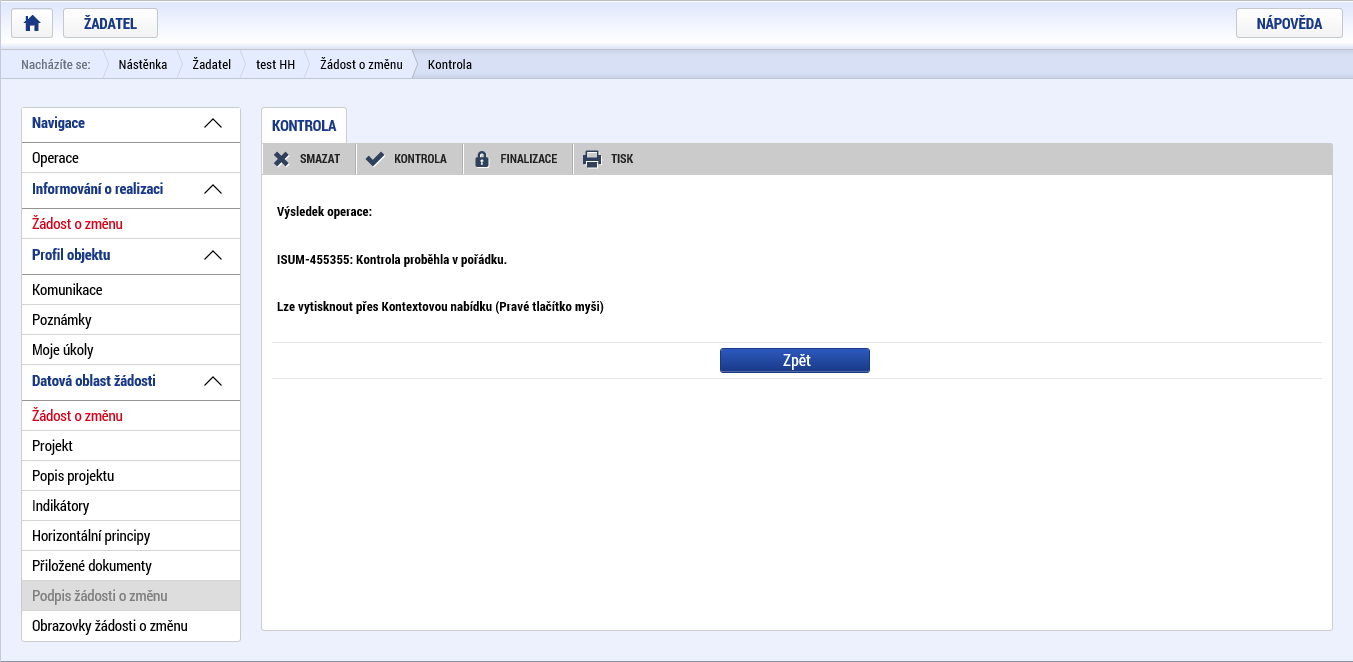 Finalizace žádosti o změnuFinalizaci lze spustit z libovolné obrazovky ŽoZ.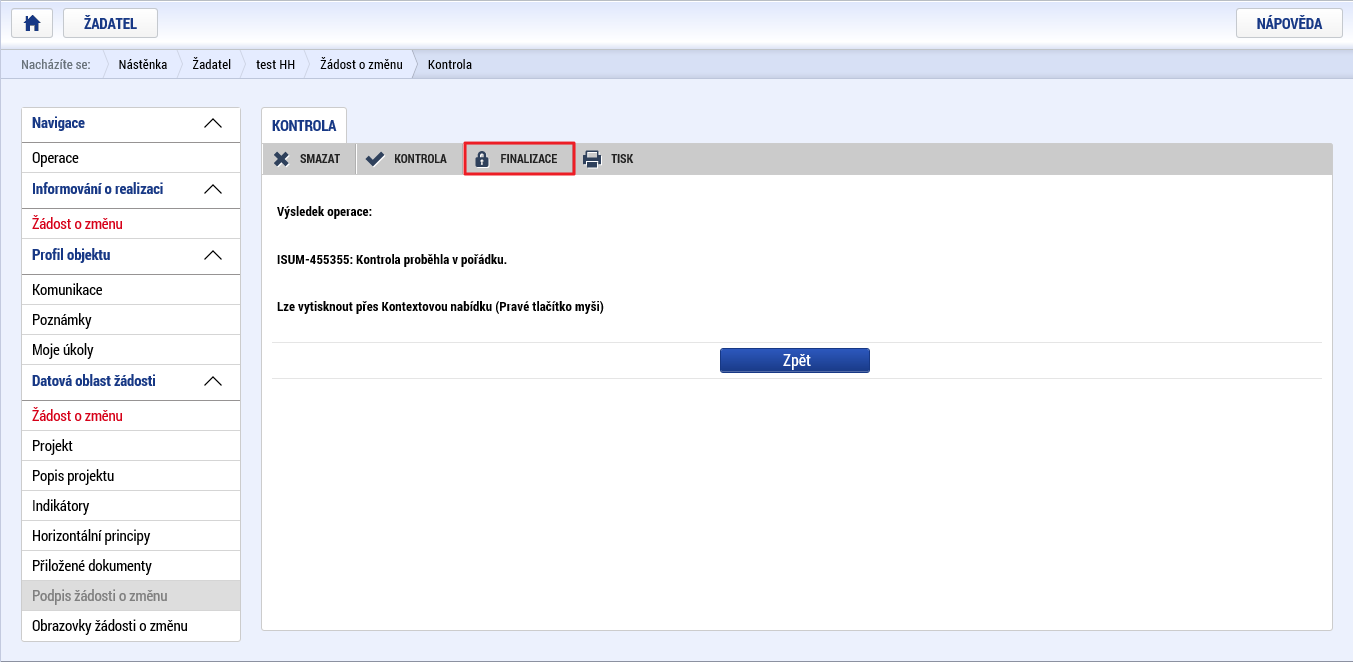 Finalizace je nutným krokem, bez provedení finalizace není možné ŽoZ podepsat, což je podmínkou jejího předložení ŘO. Příjemce se o finalizaci v rámci jednoho přihlášení může pokusit opakovaně. Storno finalizace žádosti o změnuV případě, že příjemce chce provést storno finalizace ŽoZ, použije k tomu tlačítko Storno finalizace. Signatář / každý ze signatářů může provést storno finalizace ŽoZ v případě, že s daty uvedenými v ŽoZ nesouhlasí. 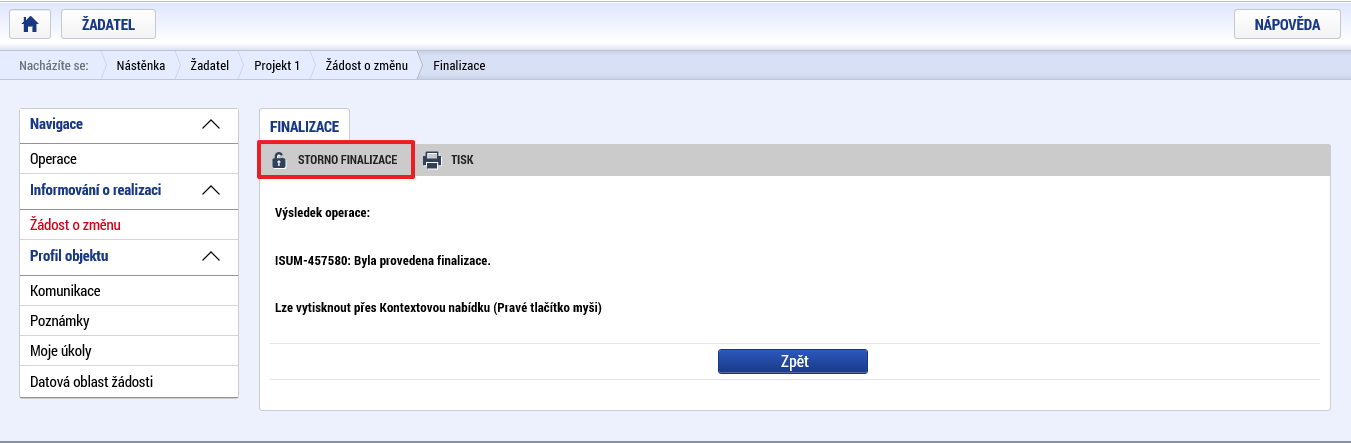 (Před potvrzením storna finalizace kliknutím na Storno finalizace lze vyplnit textové pole Důvod vrácení a poznamenat si v něm, co bylo důvodem storna, nicméně vyplnění tohoto pole není vyžadováno, je to možnost pro příjemce.)Podepsání a podání žádosti o změnuPodepisující osobaNa projektu jsou (viz Přístup k projektu) evidovány osoby se stanovenými rolemi. Oprávnění k podpisu ŽoZ má pouze uživatel IS KP14+, který je zde uveden jako signatář. Signatář musí disponovat kvalifikovaným elektronickým podpisem (typ: osobní kvalifikovaný certifikát). Bez tohoto podpisu nemůže dokumentaci v IS KP14+ podepisovat.Role signatáře ovšem nemusí být vždy přidělena statutárnímu zástupci (resp. v případě, že příjemcem je osoba samostatně výdělečně činná, pak této fyzické osobě), pokud je v daném projektu založena plná moc, která jakožto signatáře zmocňuje jinou osobu. Obrazovka Plné moci shrnuje všechny plné moci, které byly na projektu založeny. Aby byla plná moc platná, je třeba vyplnit její platnost od a do a také specifikovat, pro jaké úlohy je zmocnění uzavíráno. IS KP14+ ověřuje, zda signatář může (podle záložky Plné moci) ŽoZ podepsat (ověřuje se jeho oprávnění k tomuto úkonu i časová platnost zmocnění). V případě, že v již uložené plné moci oprávnění pro ŽoZ chybí, je třeba založit novou plnou moc, ve které bude ŽoZ uvedena. Připojení podpisuPo finalizaci ŽoZ je třeba, aby signatář této úlohy (tj. ŽoZ) podepsal vygenerovanou sestavu ŽoZ. Podepsání je prováděno připojením kvalifikovaného elektronického podpisu (typ: osobní kvalifikovaný certifikát). V případě, že na projektu (viz Přístup k projektu) je vyznačeno, že podpis musí připojit více signatářů (včetně jejich pořadí) zajišťuje IS KP14+ postupné předávání ŽoZ mezi nimi.IS KP14+ po finalizaci ŽoZ automaticky odesílá depeši signatáři/signatářům (pro ŽoZ). Po podpisu signatářem (příp. všemi signatáři, pokud je to relevantní) je ŽoZ automaticky přepnuta do stavu „Podepsána“. 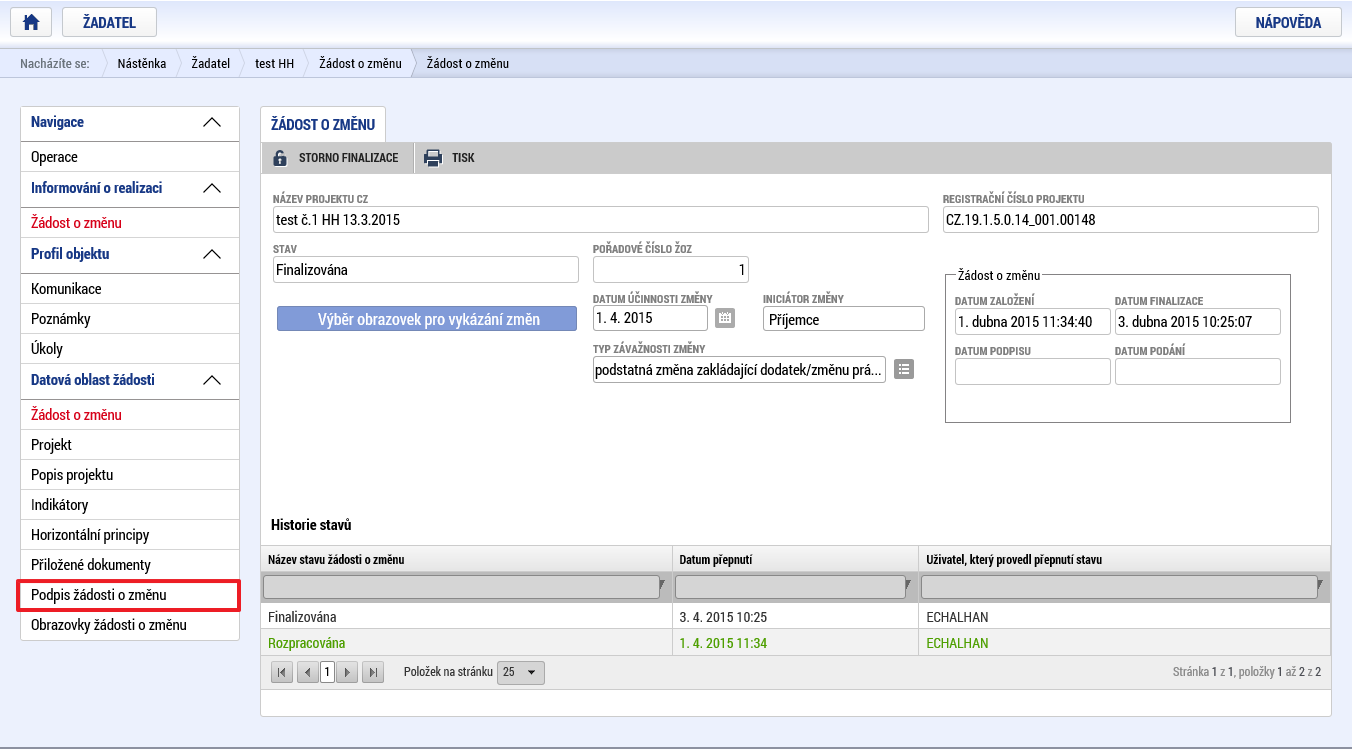 Signatář klikne na záložku Podpis žádosti o změnu v levém menu. Systém zobrazí vygenerovaný dokument zprávy o realizaci v poli Soubor. Příjemce si může soubor zobrazit kliknutím na tlačítko Otevřít.Příjemce zahájí proces podpisu stiskem ikony PEČÍTKY.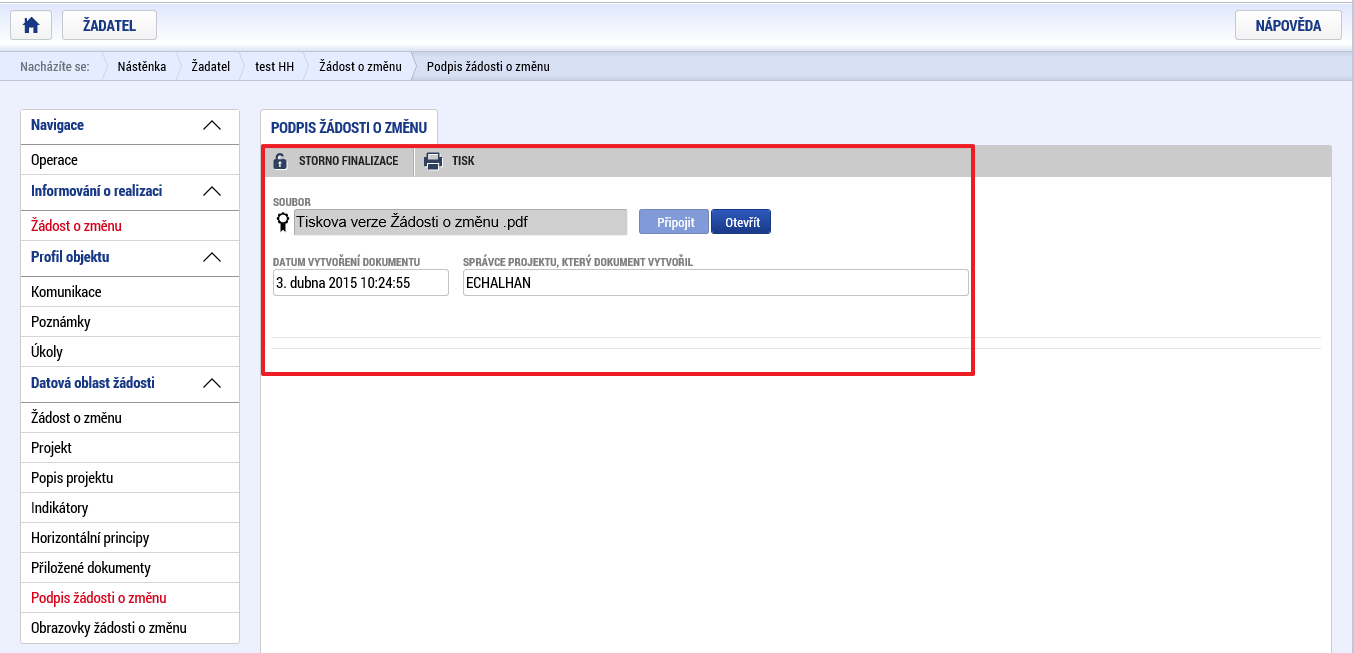 Systém zobrazí okno pro připojení elektronického podpisu. Příjemce připojí svůj kvalifikovaný elektronický podpis (např. od První certifikační autority, a.s.). Dle nastavení svého PC připojí podpis z Čipové karty a tokeny, Systémového úložiště nebo ze Souboru a stiskne tlačítko DOKONČIT. V případě potřeby vloží i heslo k elektronickému podpisu. Následně systém zobrazí informaci, že dokument byl podepsán. Příjemce zavře okno stiskem tlačítka OK. Podpisem je ŽoZ automaticky podána na ŘO. Příjemce si může stav žádosti zkontrolovat v záložce Žádosti o změnu (stav se změní na Podána na ŘO).Vymazání žádosti o změnuŽoZ, která dosud nebyla předložena na ŘO, může příjemce vymazat pomocí tlačítka Smazat, které se nachází v horní liště ŽoZ. ŽoZ, u kterých je iniciátorem ŘO, nelze v IS KP14+ smazat.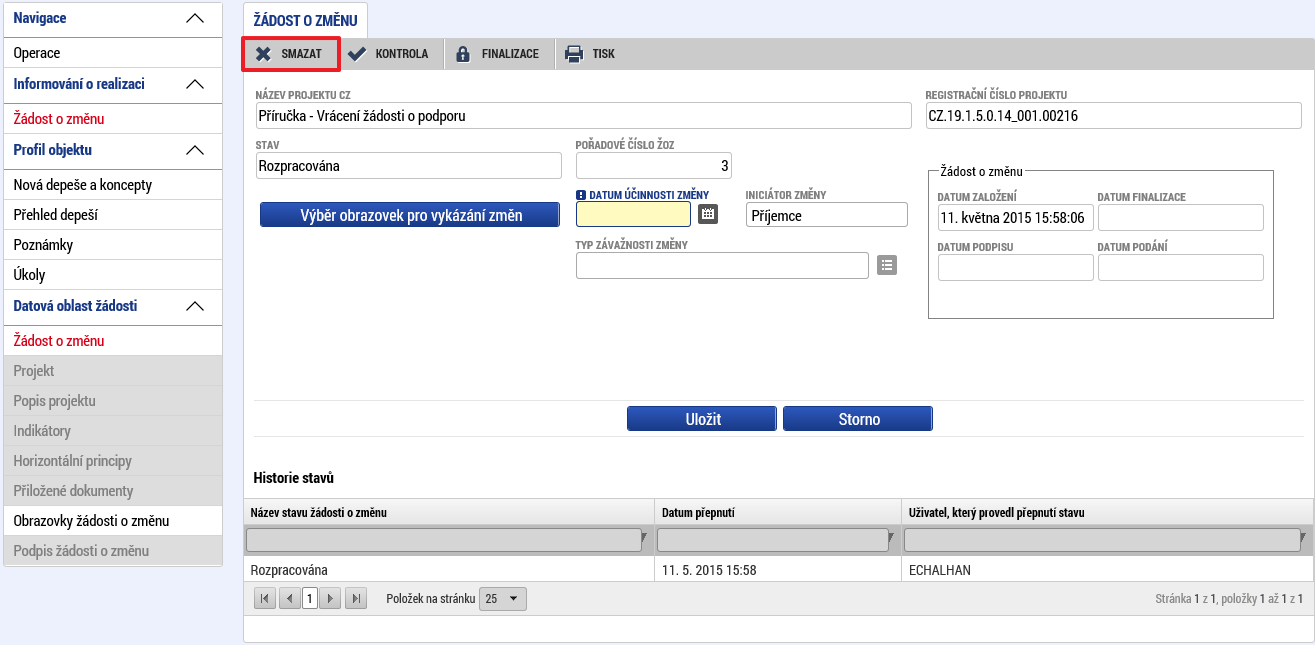 Stažení žádosti o změnuŽoZ, která již byla podána na ŘO (a zatím nebyla ze strany ŘO ukončena její administrace), může příjemce stáhnout pomocí tlačítka Stáhnout ŽOZ.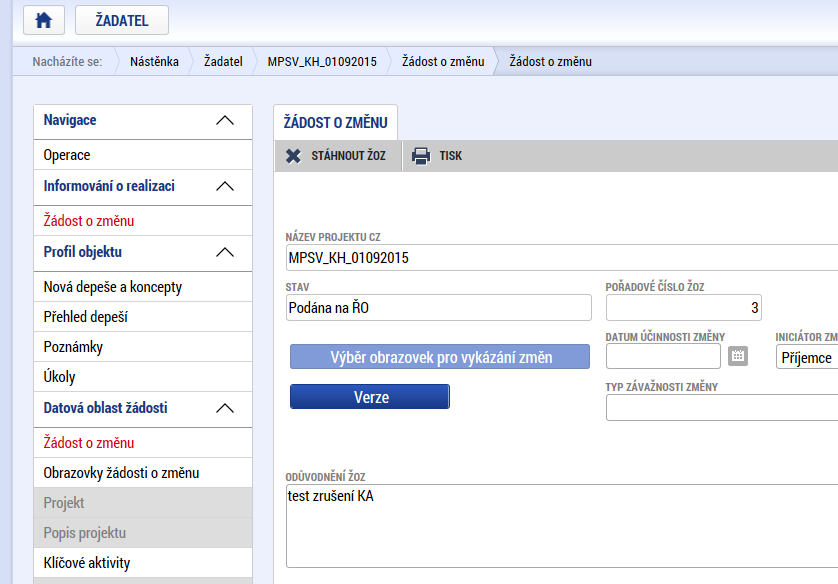 Po stažení se ŽoZ dostane do stavu „stažena žadatelem/příjemcem“ a tuto ŽoZ není možno dále administrovat.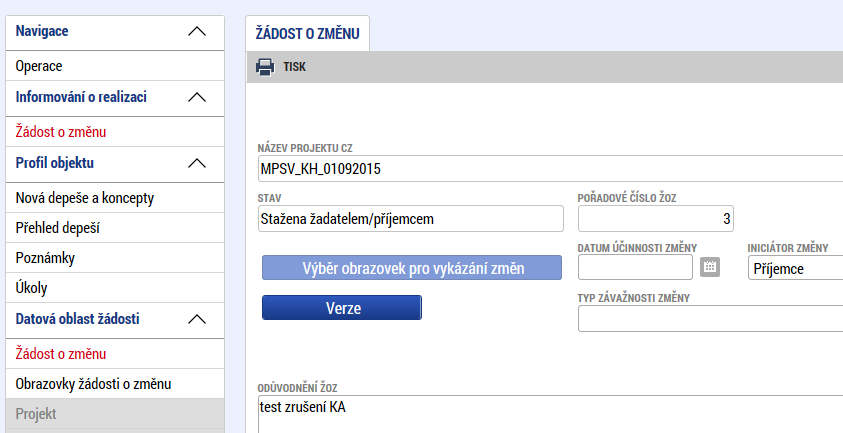 Žádost o změnu vrácena k přepracováníV případě, že ŘO identifikuje v ŽoZ odstranitelné nedostatky, je ŽoZ vrácena příjemci do IS KP14+ k přepracování. V takovém případě příjemci (osobám s rolí editor) přijde do IS KP14+ depeše s oznámením, ve kterém je uvedeno, které obrazovky ŽoZ byly vráceny 
k přepracování: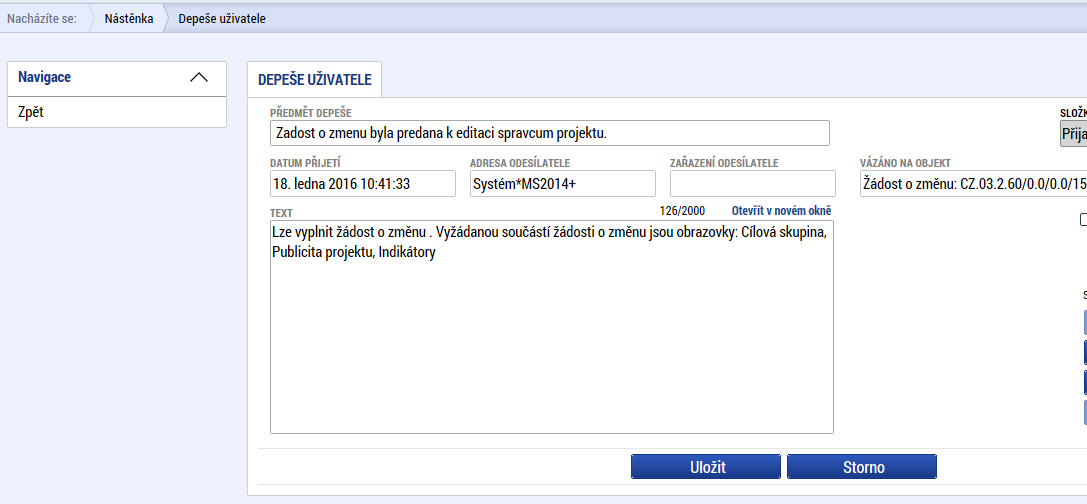 Tím, že ŘO vrátí ŽoZ k přepracování, je tato žádost automaticky přepnuta do stavu Rozpracována a příjemce upraví příslušné obrazovky ŽoZ, přičemž postupuje stejně, jako při vytvoření ŽoZ (viz výše), včetně finalizace a opětovného podpisu.Žádost o změnu vytvořená ŘOŽoZ může vytvořit a předat ji k vyjádření příjemci i pracovník ŘO. Může tak učinit na základě poznatků o postupu realizace projektu, které má z jiných zdrojů (např. ze zprávy o realizaci projektu). V takovém případě příjemce (osoby s rolí editor) obdrží dvě interní depeše. V jedné z nich bude informace o tom, na kterých obrazovkách vyžaduje ŘO provést změnu a ve druhé depeši bude zdůvodnění založení změny ŘO a pokyny pro provedení změn, případně informace o tom, že ŘO již změnu do jednotlivých datových polí navrhl. V případě, že příjemce s navrhovaným obsahem ŽoZ souhlasí, provede požadované dopracování ŽoZ, následně ji finalizuje a podepíše, přičemž postupuje stejně, jako při vytvoření ŽoZ ze strany příjemce (viz výše).V případě, že příjemce nesouhlasí se  změnami vyžádanými/navrženými ŘO, může provést vrácení žádosti o změnu zpět na ŘO pomocí tlačítka „Vrátit ŘO“. 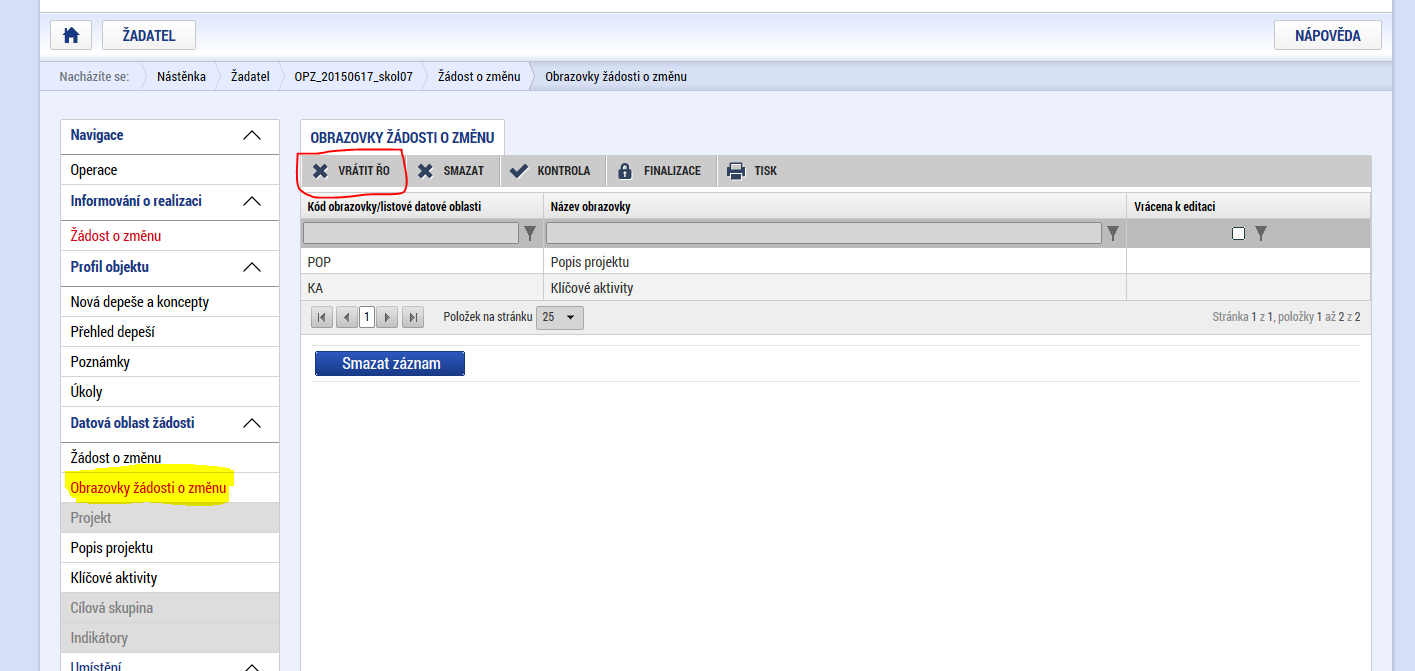 Po rozkliknutí tlačítka „Vrátit ŘO“ v horní části Obrazovek žádosti o změnu (v šedé liště) systém zobrazí textové pole Důvod vrácení žádosti o změnu zpět na ŘO. Uvedení důvodu je důležité pro další komunikaci mezi příjemcem a ŘO, prosíme, uvádějte důvody nesouhlasu v potřebném detailu. Po uvedení odůvodnění příjemce klikne na Vrátit na ŘO, následně se ŽoZ vrátí na ŘO a vymaže se ze seznamu žádostí o změnu v IS KP14+. 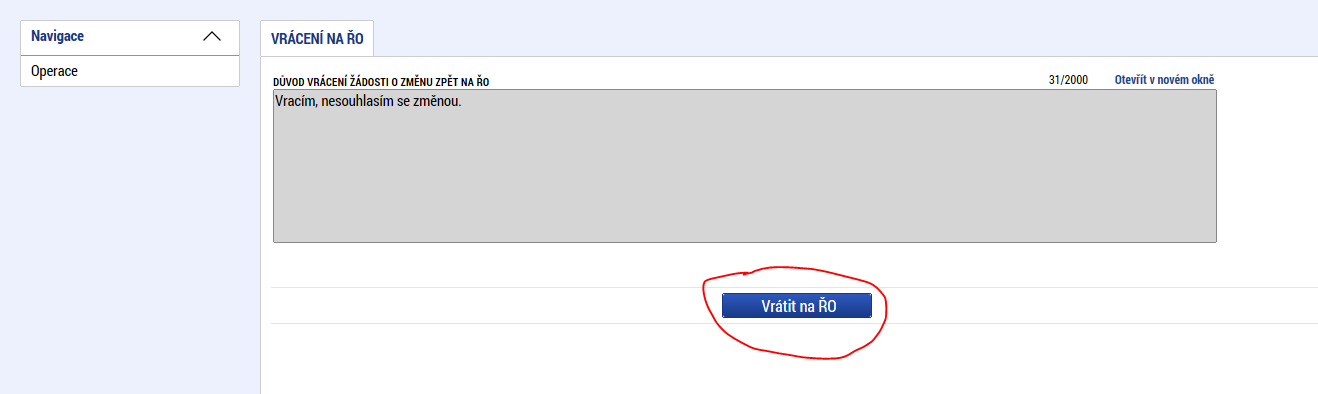 Konečné stavy žádosti o změnuŘO provádí kontrolu předložené ŽoZ. Na základě kontroly obsahu předložené ŽoZ u ní v systému nastaví typ změny, tj. zda se jedná o změnu nepodstatnou, podstatnou nezakládající dodatek/změnu právního aktu nebo podstatnou změnu zakládající dodatek/změnu právního aktu. Podstatné změny i nepodstatné změny procházejí klasickým schvalováním, finálním stavem těchto ŽoZ je „Schválena ŘO“ nebo „Zamítnuta ŘO“.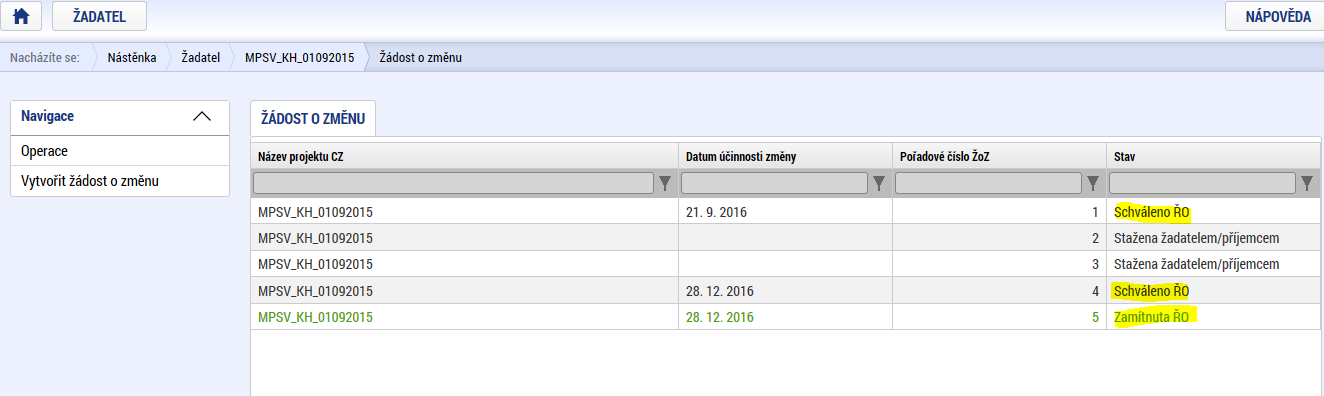 pokyny ke zpracování žádosti o změnu v is kp14+ pokyny ke zpracování žádosti o změnu v is kp14+ Číslo vydání:Datum vydání:. . 2017Počet stran25